联创文件更新安装处理方法联创系统升级后下发联创打印任务时，存在旧程序需要升级问题。查看程序版本方法如下：1.选择联创打印图标，右键选择属性，打开文件位置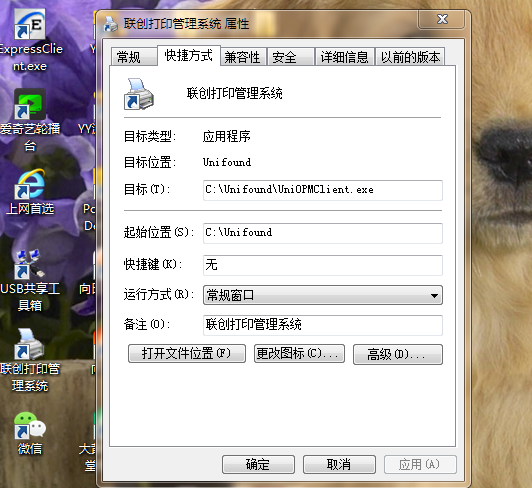 2、查看UniOPMClient.exe的修改日期，修改日期为2012年是旧版本需要升级，2017年不需要升级。旧版本如下：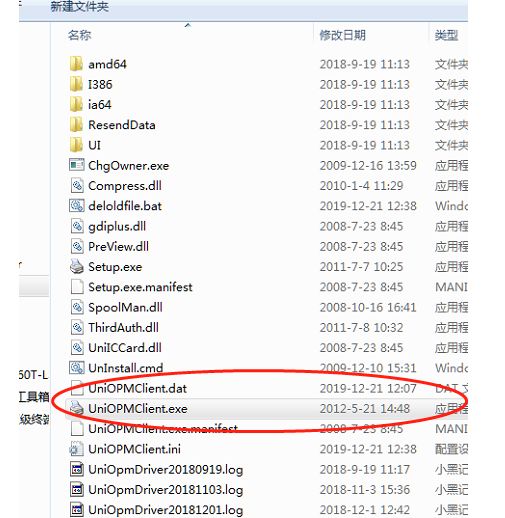 新版本如下：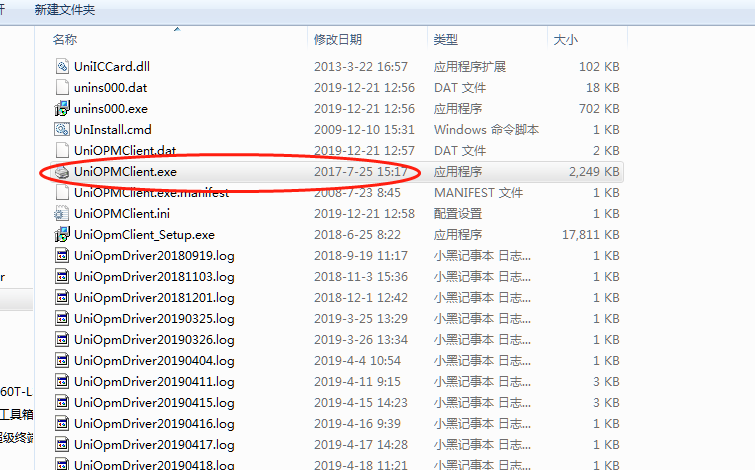 解决方法分两步：直接升级版本、安装最新版本。一、直接升级联创打印程序1、用户可正常下发打印文档，下发后会自动弹出升级对话框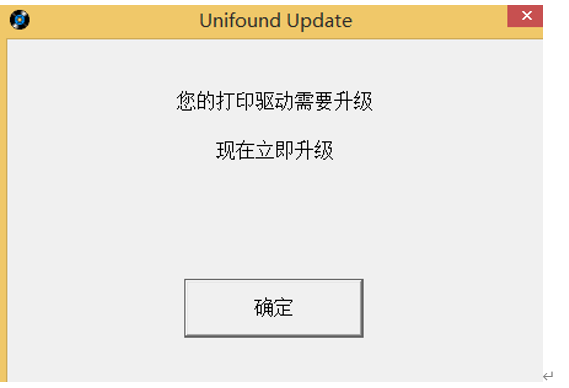 2、点击确定后，一直下一步即可完成安装。二、直接到网络中心网站下载安装最新版本安装包  双击安装，在弹出的窗口中输入：用户名和密码进行绑定，【确定】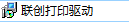 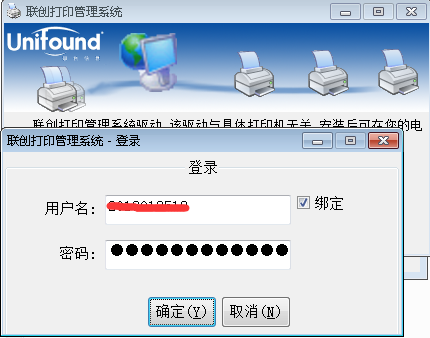 绑定完毕后，出现提示安装完成。【确定】。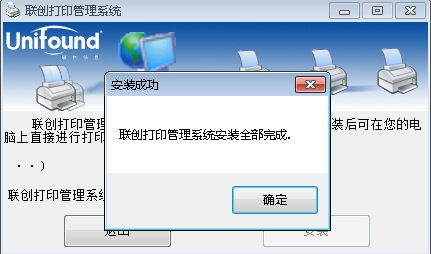 